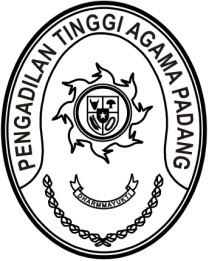 S  U  R  A  T      T  U  G  A  SNomor : W3-A/        /OT.00/11/2022Menimbang 	: 	bahwa dalam rangka kelancaran pelaksanaan tugas dibidang kesekretariatan dipandang perlu untuk melakukan koordinasi dan konsultasi bidang kepegawaian di Badan Kepegawaian Negara 
Kanreg XII Pekanbaru;Dasar	:	Daftar Isian Pelaksanaan Anggaran Pengadilan Tinggi Agama Padang Nomor SP DIPA-005.01.2.401900/2022 tanggal 17 November 2021;MEMBERI TUGASKepada 	:1. 	Nama	: H. Idris Latif, S.H., M.H.			NIP	:	196404101993031002			Pangkat/Gol. Ru	:	Pembina Utama Muda (IV/c)			Jabatan	:	Sekretaris		2.	Nama	:	Rifka Hidayat, S.H.			NIP	:	198503212006041004			Pangkat/Gol. Ru	:	Penata (III/c)			Jabatan	:	Kepala Subbagian Kepegawaian dan Teknologi Informasi		3.	Nama	:	Mursyidah, S.AP.			NIP	:	199306122019032013			Pangkat/Gol. Ru	:	Penata Muda (III/a)			Jabatan	:	Analis Kepegawaian Pertama		4. 	Nama	: Doan Falltrik			Jabatan	: PPNPNUntuk	:	Pertama	: 	melakukan koordinasi dan konsultasi bidang kepegawaian di Badan Kepegawaian Negara Kanreg XII Pekanbaru pada tanggal 30 November s.d 2 Desember 2022.Kedua	: 	segala biaya yang timbul untuk pelaksanaan tugas ini dibebankan pada DIPA Pengadilan Tinggi Agama Padang Tahun Anggaran 2022.29 November 2022Wakil Ketua,Dr. Drs. Hamdani S., S.H., M.H.I.NIP. 195602121984031001Tembusan:Ketua Pengadilan Tinggi Agama Padang (sebagai laporan).